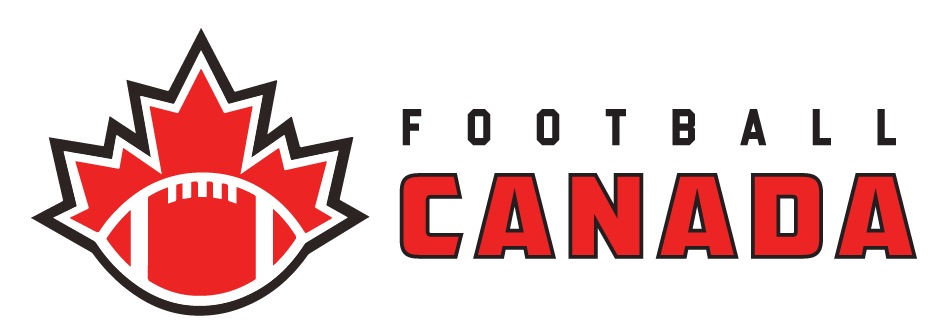 FORMULAIRE DE QUALIFICATION DE CANDIDAT(E) DE FOOTBALL CANADACe formulaire doit être soumis au Bureau national de Football Canada, au plus tard le 2 juin 2023.Ce formulaire doit être rempli par tout candidat en nomination à l’élection pour un poste de membre du Conseil d’administration, d’athlète membre du Conseil d’administration ou de président de Football Canada.Postes 2023 : Trois (3) postes vacants – Trois administrateurs.
Pour être admissible à une nomination, un(e) candidat(e) doit :Être âgé(e) d’au moins 18 ans et être un(e) résident(e) permanent(e) du CanadaPour des qualifications additionnelles, veuillez-vous référer aux Règlements de Football Canada et à la Section B.Nom du (de la) candidat(e) :  		 Adresse :  			 No. de téléphone :  	Courriel :  	 Désirant occuper le poste de :Veuillez soumettre une présentation enregistrée qui soulignent les éléments suivants(Les candidatures qualifiées avec les délégués avec droitde vote):Sommaire de votre expérience au sein d’autres organismes bénévoles ou communautaires.Sommaire de vos aptitudes ou compétences (bénévoles ou professionnelles) qui contribueraient à la direction et à la gouvernance efficaces de Football Canada.Sommaire de toute expérience au sein de Football Canada ou de tout autre organisme national de sport.Signature du candidat ou de la candidate : 	Accusé de réception par Football Canada (signature du DG) : 	Date : 	